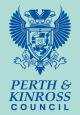 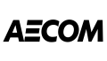 Alyth Natural Flood management StudyCommunity Drop-in Sessions – 28 & 30 May 2024Comment FormContact Details (optional)HOW WE USE YOUR PERSONAL INFORMATION The information provided by you will be used by Perth & Kinross Council to deliver the requirements of the Flood Risk Management (Scotland) Act 2009 and any subsequent action taken to manage flood risk. Where there is a specific need the information may be shared with suppliers, other responsible authorities and government agencies in order to manage flood risk. In addition, the information may be shared with neighbouring landowners affected by flooding or any action taken to manage flood risk.The Council may check information provided by you, or information about you provided by a third party, with other information held by us. We may also get information from certain third parties or share your information with them in order to verify its accuracy, prevent or detect crime, protect public funds or where required by law. For further information, please look at our website www.pkc.gov.uk/dataprotection; email dataprotection@pkc.gov.uk or phone 01738 475444.Name:Address:Email:If you have any comments then please provide details below:(More space for comments available overleaf)Thank you for your comments. Please either pass this comment form to a representative of Perth & Kinross Council during the drop in session, send it via email to flood@pkc.gov.uk or post it to: Gavin Bissett, Engineer (Flooding), Flooding Team, Communities Service, Perth and Kinross Council, Pullar House, 35 Kinnoull Street, Perth, PH1 5GD.